Název školy: 	ZŠ a MŠ T. G. Masaryka FulnekAutor :		Mgr. Miroslava GelnarováNázev :		VY_42_INOVACE_M.2.4-17Vzdělávací obor: 	Matematika a její aplikaceTéma : 		Geometrie – křivá, přímá a lomená čáraDoporučený ročník:	2.Anotace:	Materiál obsahuje pracovní listy, děti si zopakují, co je křivá a co lomená čára a podle zadání na pracovním listu obtahují barevně čáryČíslo projektu:	CZ.1.07/1.4.00/21.0903	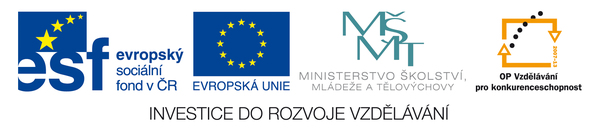 Modře obtáhni lomenou čáru otevřenou a červeně obtáhni lomenou čáru uzavřenou.a	                                                                                          bc	d       eNapiš, z kolika úseček se skládají jednotlivé čáry._______	_______	______________	_______Obtáhni barevně: křivé čáry modře, přímé čáry zeleně a lomené čáry červeně.	